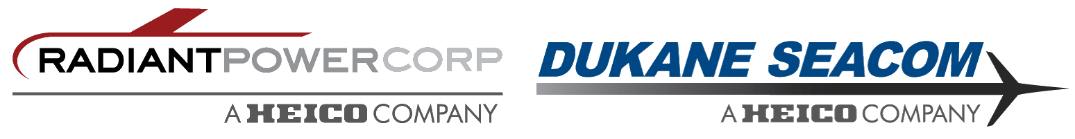 Supplier Deviation Request FormThis form is to be used by approved suppliers for requesting a deviation from the drawing or material requirements. This form is to be completed and dispositioned prior to shipment. Submissions after product is delivered will not be acceptable.If approved, supplier must include completed form with each shipment.Below are instructions to properly complete the supplier deviation form:(This page is not required to be included with a submitted deviation)Part Number: Enter the part number listed on the Purchase Order to which you are requesting a deviationSupplier Name: Enter your supplier nameDescription: Enter the description of the part listed on the Purchase OrderPurchase Order Number: Enter the Purchase Order Number to which you are requesting a deviation; for multiple POs enter first PO number and list all available PO numbers. For permanent deviation requests list first PO number and “-X”Revision: Enter the revision of the part for which the deviation is requestedContact Name: Enter the name of the person at the supplier that may be contacted concerning any questions we may haveQty.: Enter the quantity of parts that is requested deviation is against; if requesting a permanent deviation enter “Various”Date: Select the date that this deviation form is filled out. The deviation should be completed and dispositioned prior to any parts being shipped. Contact Email: Enter the email address of the person that may be contacted concerning any questionsRPC/Dukane Buyer: Enter the RPC/Dukane Buyer’s nameProduct/Process: Select from the drop down menu if the deviation is a request against a PRODUCT requirement such as dimensions, notes, material or select PROCESS if the request concerns the way in which the item is manufactured, or other non-product specific requirementsFreq.: Select from the drop down menu the frequency of this deviation; 1st TIME if this deviation request has not been previously submitted, select REPEAT if the deviation has previously been requested. Prior acceptance of a deviation does not ensure continued acceptanceTemp/Perm.: Select if this deviation is requested to be a TEMPORARY or PERMANENT deviation. A temporary deviation may only be used for a listed PO and quantity. Current Requirement: Enter the current requirement to which you are requesting a deviationRequested Deviation: Enter the requested end state for the requirementReason for Deviation: Enter the reason for which the deviation is requested, product error, drawing error, process error, tooling error, etc.Preventive/Corrective Action: Enter what action can be taken to ensure the item purchased will meet the drawing/PO requirements on further POs.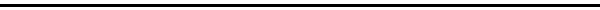 Radiant/Dukane Internal Use Only:Supplier Deviation Request Number to be issued by Quality when disposition is complete and entered into tracking software, prior to disposition being sent to supplier.Required signatures: Quality, Purchasing		Optional signatures: Manufacturing, Planning, EngineeringResponsibilities:Engineering is required to determine if deviation will affect form, fit, or function, or could produce a latent failure in the end productQuality is required to determine if deviation will impede or affect customer, regulatory, or requirements of accepted standardsPurchasing is required to determine if any changes to the affected PO or future POsPlanning is required for notification of any changes that may affect delivery and build timesManufacturing is optional but an evaluation of the deviation to determine if any additional work must be completed by Radiant/Dukane needs to occurImpact Cost: Cost of impact due to deviation to be determined by Purchasing and Planning. Greater than $2000 requires additional approval by Quality or Operations DirectorDrawing change required: Mark Yes or No and list EO number is appropriate box. Deviations marked as permanent cannot have drawing change listed as NO. Corrective action required: Mark Yes or No and list CA number is appropriate boxRouter change required: Mark Yes or No and list ECN or Work Order number is appropriate boxSupplier Deviations for deviations to shelf life requirements do not require Manufacturing, Engineering, or Planning approvalPart Number:Part Number:Part Number:Supplier Name:Supplier Name:Description:Description:Description:Purchase Order No.:Purchase Order No.:Revision:Revision:Revision:Contact Name:Contact Name:Qty.:Date:MM/DD/YYYYDate:MM/DD/YYYYContact Email:Contact Email:Qty.:Date:MM/DD/YYYYDate:MM/DD/YYYYRPC/Dukane Buyer Name:RPC/Dukane Buyer Name:Product/ProcessProduct/ProcessFrequency of RequestFrequency of RequestIs this deviation request temporary (only this PO/qty) or a permanent request?Is this deviation request temporary (only this PO/qty) or a permanent request?Current RequirementRequested DeviationReason for DeviationPreventative/Corrective Action to prevent reoccurrenceFor Radiant/Dukane Internal Use Only:For Radiant/Dukane Internal Use Only:For Radiant/Dukane Internal Use Only:For Radiant/Dukane Internal Use Only:For Radiant/Dukane Internal Use Only:For Radiant/Dukane Internal Use Only:For Radiant/Dukane Internal Use Only:For Radiant/Dukane Internal Use Only:For Radiant/Dukane Internal Use Only:For Radiant/Dukane Internal Use Only:For Radiant/Dukane Internal Use Only:For Radiant/Dukane Internal Use Only:SDR#SDR#Department:Department:ApproveDisapproveDisapproveDisapproveDateDateDateNameNameNameNameNameSignatureQualityQualityPurchasingPurchasingPlanning (if applicable)Planning (if applicable)Engineering (if applicable)Engineering (if applicable)Manufacturing (if applicable)Manufacturing (if applicable)Impact Cost:(greater than $2000 requires Director approval)$$$$Director ApprovalDirector ApprovalDirector ApprovalYESYESNON/AN/ADirector Signature:Director Signature:Impact Cost:(greater than $2000 requires Director approval)$$$$Director ApprovalDirector ApprovalDirector ApprovalYESYESNON/AN/ADrawing Change Required: YES YES YES NO NO NO EO Number: (if applicable) EO Number: (if applicable) EO Number: (if applicable) EO Number: (if applicable) EO Number: (if applicable) EO Number: (if applicable) Corrective Action Required:YES YES YES NO NO NO CA Number: (if applicable) CA Number: (if applicable) CA Number: (if applicable) CA Number: (if applicable) CA Number: (if applicable) CA Number: (if applicable) Router Change Required:YES YES YES NO NO NO ECN/WO Number: (if applicable)ECN/WO Number: (if applicable)ECN/WO Number: (if applicable)ECN/WO Number: (if applicable)ECN/WO Number: (if applicable)ECN/WO Number: (if applicable)